シロフクロウのはどっち？だとうに○をつけよう！　　　サーバルキャットのはどっち？だとうに○をつけよう！　　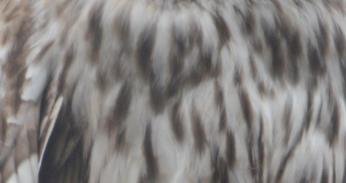 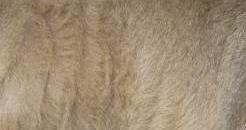 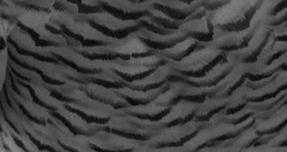 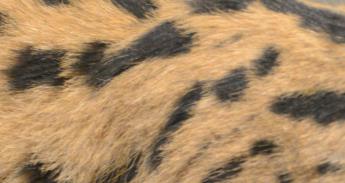 ブチハイエナのはどっち？だとうに○をつけよう！グラントシマウマのはどっち？だとうに○をつけよう！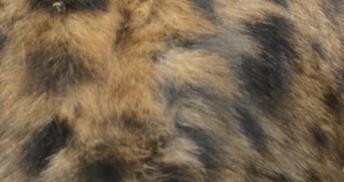 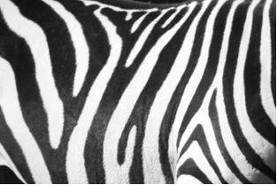 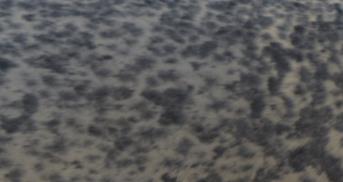 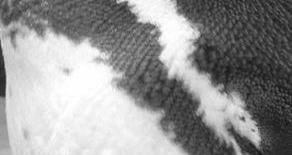 ユキヒョウのはどっち？だとうに○をつけよう！　　　シンリンオオカミのはどっち？だとうに○をつけよう！　　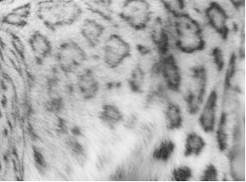 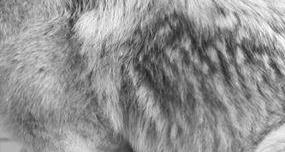 ハダカデバネズミのはどっち？だとうに○をつけよう！ゴマフアザラシのはどっち？だとうに○をつけよう！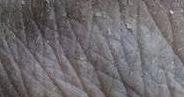 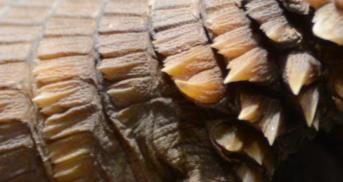 レッサーパンダのはどっち？だとうに○をつけよう！　　　ヒツジのはどっち？だとうに○をつけよう！　　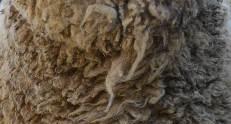 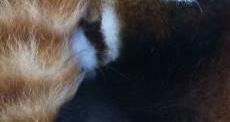 ビルマニシキヘビのはどっち？だとうに○をつけよう！フンボルトペンギンのはどっち？だとうに○をつけよう！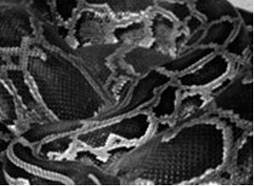 